Kính gửi: Uỷ ban Chứng khoán Nhà nước,			     	       Sở giao dịch chứng khoán Hà nội1. Tên công ty: Công ty cổ phần than Mông Dương- Vinacomin.2. Mã chứng khoán: MDC3. Trụ sở chính: Phường Mông Dương, Thành phố Cẩm Phả, Tỉnh Quảng Ninh.4. Điện thoại: 	   033.3868.271; 033.3868.272; 	 	  Fax: 033.3868.276.5. Người thực hiện công bố thông tin: Trịnh Thị Nguyệt Hằng.Nội dung công bố thông tin:  Ngày 05 tháng 5 năm 2014, Công ty cổ phần than Mông Dương- Vinacomin đã ban hành Công văn số 164/VC-TMD về việc điều chỉnh thông tin trên Báo cáo tài chính quý I năm 2014.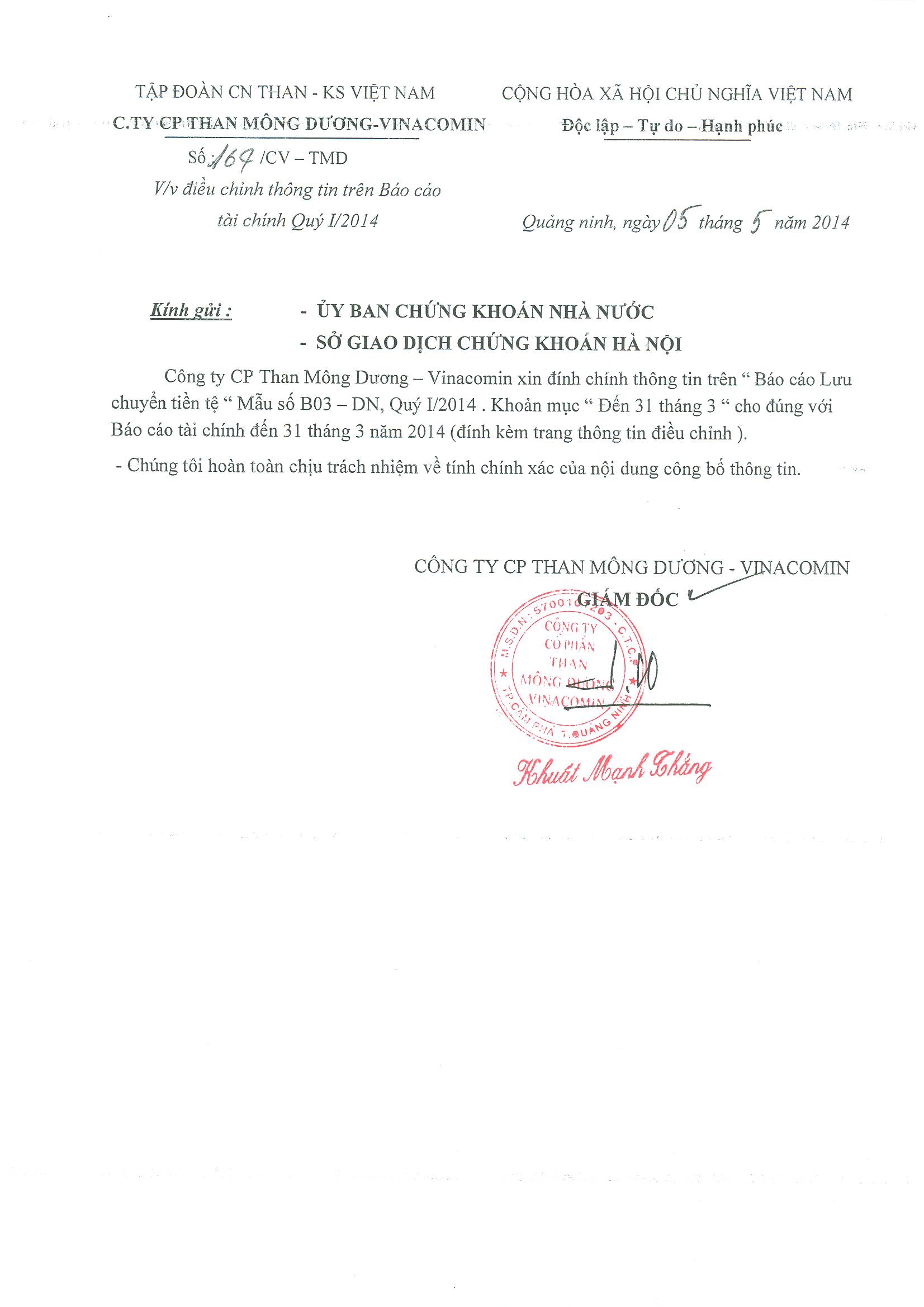 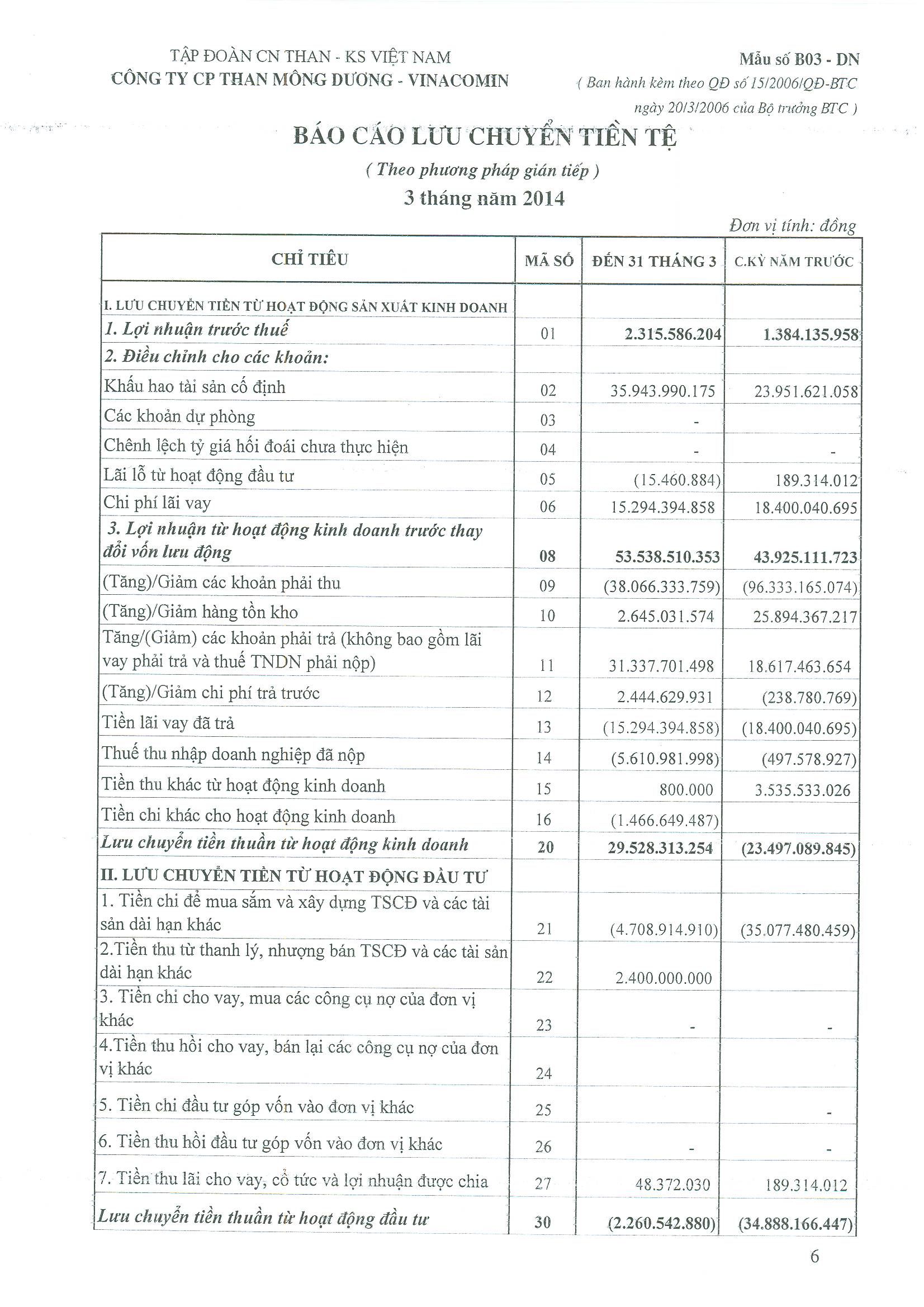 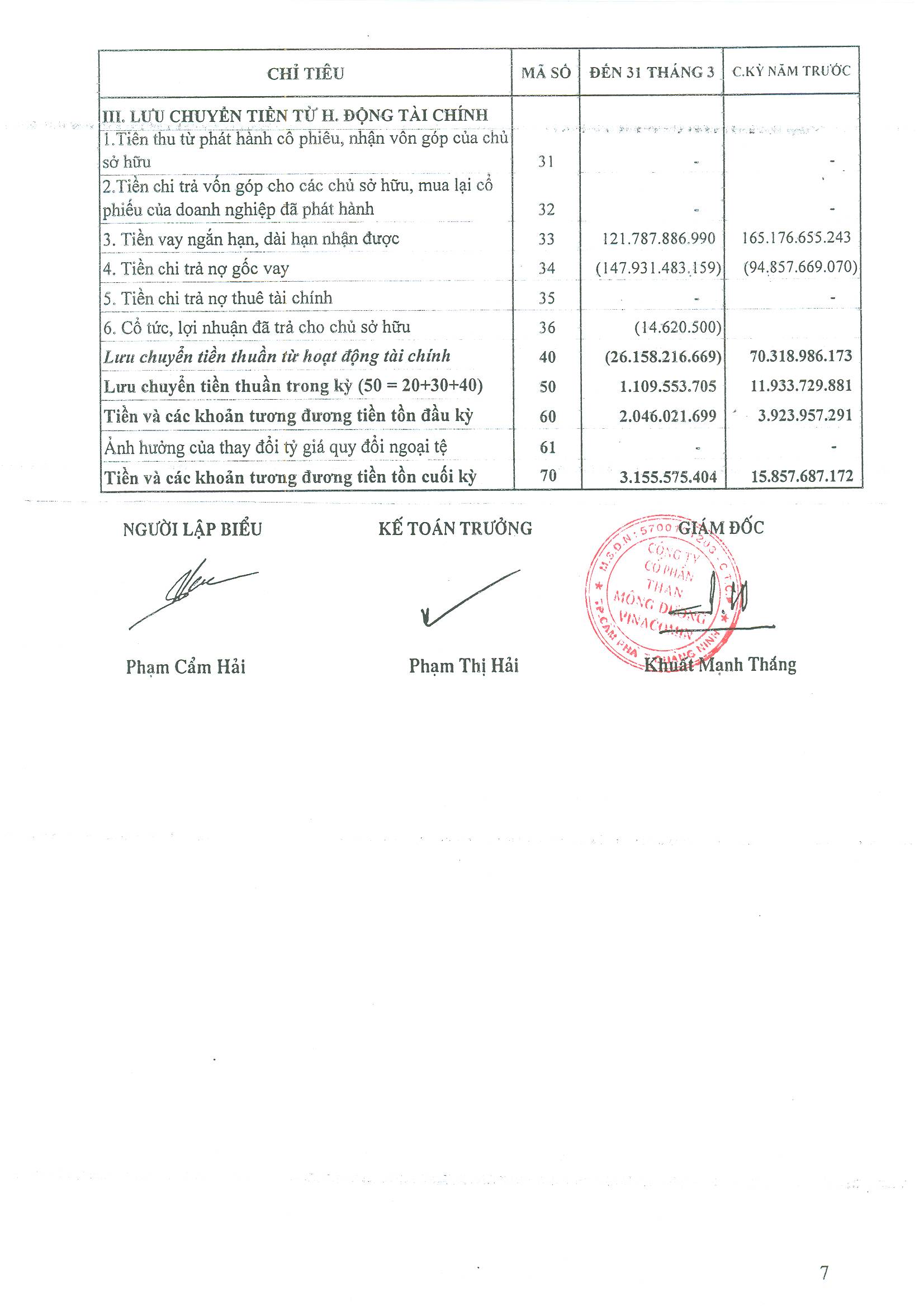 TẬP ĐOÀN CÔNG NGHIỆP THAN – KHOÁNG SẢN VIỆT NAMCÔNG TY CP THAN MÔNG DƯƠNG-VINACOMINCỘNG HÒA XÃ HỘI CHỦ NGHĨA VIỆT NAMĐộc lập – Tự do – Hạnh phúcSố   869 /CBTT-TMD	V/v: CBTT Điều chỉnh thông tin trên 	 BCTC quý I-2014 Quảng Ninh, ngày 05 tháng 5 năm 2014Nơi nhận:NGƯỜI THỰC HIỆN CBTT- Như kính gửi;- Lưu VT, VPHĐQT.Trịnh Thị Nguyệt Hằng